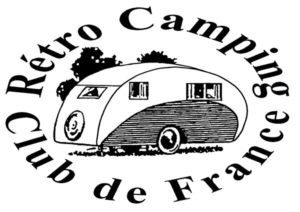 SORTIE A MONTREUIL SUR MER : WEEK END  DES 16 ET 17 MAI 2020ORAGANISEE PAR      ANNIE ET MARC BRASSART			16 C Rue Louis DELCROIX			59310 NOMAIN			03 20 64 84 45 ou 07 81 71 74 00			marc.brassart@protonmail.comLieu : Camping            La Fontaine des Clercs			1 Rue de l’église			62170 Montreuil sur MerLe camping « La Fontaine des Clercs »  est situé dans les remparts de la ville de Montreuil sur mer, à deux pas du centre historiqueLa partie haute du camping, qui peut recevoir de 15 à 20 caravanes (un peu plus en poussant si nécessaire) nous sera réservée. A noter que les sanitaires sont situés dans la partie basse et qu’un fort dénivelé, environ 75 marches, sont à emprunter à chaque fois … on peut aussi prendre la voiture en sortant du camping.Le prix est de 18 euros par équipage par nuitée pour deux personnes, électricité comprise…. Plus une taxe de séjour de 0,20 euros par personne et par jourMontreuil est situé à environ 80 Km de Calais, soit 1 heure de trajet par l’A16 ou 1h30 par les routes en suivant la cote.Ce weekend peut donc être un point de rencontre pour les celles et ceux qui veulent se rassembler avant de traverser la manche pour se rendre en Angleterre à L’ E.C.C.R à SANDRINGHAM ESTATE PROGRAMME :ARRIVEE le Vendredi 15 à partir de 15H : nous serons présent pour vous accueillir ………. ou le samedi 16 matinSamedi 16 matin : Libre pour laisser les arrivages s’étaler et visiter la ville de MonteuilSamedi 16 après midi :  à 15h00 visite de la Chartreuse de Neuville qui a fait l’objet d’un reportage dans des racines et des ailes. (environ 3 km du camping)
http://www.cote-dopale.com/tourisme/chartreuse-de-neuvilleCe sera une visite guidée que nous devons réserver : votre inscription est donc nécessaire pour la constitution du groupe. Au delà de 40 personnes , il faudra envisager deux groupesPrix : 8 euros par personneSamedi soir : Apéritif préparé par les organisateurs et repas en commun : on espère une longue table pour la prise du repas en communLe temps dans le nord étant toujours incertain, en cas de pluie, apéritif et repas pourront se faire dans le souterrain qui relie la ville aux remparts, à 50 m des caravanes ……. Il faut donc prévoir quelques vêtements chauds et des bougies Dimanche matin : tour des remparts de Montreuil avec des vues exceptionnelles sur la campagne environnante. Attention, pour ceux qui viennent avec des enfants en bas âges, les remparts ne sont pas sécurisés et il faudra être vigilants.http://www.ville-montreuil-sur-mer.fr/Dimanche après midi : libre : visite de la ville et de la citadelle pour ceux qui le souhaite ou déplacement jusqu’au port d’Etaples ou de la ville du Touquet…… ou départ pour le retour.Pour celles et ceux qui partent en Angleterre, possibilité de prolonger le séjour jusqu’au départ pour calais au même tarif-----------------------------------------------------------------------------------------------------------------Bulletin d’inscription : A nous retourner par courrier ou mail avant le 31/03/2020Nom ;                                                               Prénom :N° Adhérent :                                                 N° Téléphone :Nb Adultes :                          Nb Enfants :    Date d’arrivée :Date de départ :Nombre de personnes pour la visite de la Chartreuse :-----------------------------------------------------------------------------------------------------------------Enfin, soyez indulgents pour les imperfections, c’est notre première organisation de weekend au RCCF .